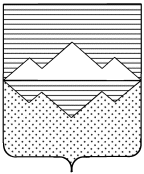 СОБРАНИЕ ДЕПУТАТОВСАТКИНСКОГО МУНИЦИПАЛЬНОГО РАЙОНАЧЕЛЯБИНСКОЙ ОБЛАСТИРЕШЕНИЕ_______________________________________________________________от 21 декабря 2022 года №299/60г. СаткаО принятии части полномочий по решению вопросов местного значения муниципальных образований Саткинского муниципального районаВ целях приведения муниципальных правовых актов Саткинского муниципального района в соответствие с пунктом 5 статьи 179.4 Бюджетного кодекса Российской Федерации, Федеральным законом от 06.10.2003 № 131-ФЗ «Об общих принципах организации местного самоуправления в Российской Федерации», решением Собрания депутатов Саткинского  муниципального района от 28.10.2020 г. № 11/4 «О принятии Порядка заключения соглашений Администрацией Саткинского муниципального района с Администрациями городских  поселений, входящих в состав Саткинского муниципального района, о передаче (принятии) осуществления части полномочий по решению вопросов местного значения» и согласно решениям Совета депутатов: Бакальского городского поселения от 02.11.2022 г. № 172 «О передаче части полномочий по решению вопросов местного значения (заключения соглашения)», Сулеинского городского поселения от 24.11.2022 г. № 36 «О передаче части полномочий по решению вопросов местного значения (заключения соглашения), Бердяушского городского поселения от 31.10.2022г. №87/1 «О передаче части полномочий по решению вопросов местного значения (заключения соглашения)», от 23.11.2022 г. № 90/2 «О передаче части полномочий по решению вопросов местного значения (заключения соглашения)», Межевого городского поселения от 01.12.2022 г. № 230 «О передаче части полномочий по решению вопросов местного значения (заключения соглашения)», Айлинского сельского поселения от 19.10.2022 № 23 «О передаче части полномочий по решению вопросов местного значения (заключению соглашения)», от 31.10.2022 №24 «О передаче части полномочий по решению вопросов местного значения (заключению соглашения)», Романовского сельского поселения от 08.11.2022 № 17-р «О передаче части полномочий по решению вопросов местного значения (заключению соглашения)»СОБРАНИЕ ДЕПУТАТОВ САТКИНСКОГО МУНИЦИПАЛЬНОГО РАЙОНА РЕШАЕТ:1. Принять Муниципальному образованию «Саткинский муниципальный район» часть полномочий по решению вопросов местного значения следующих муниципальных образований Саткинского муниципального района:1) Бакальского городского поселения на 2023 год и на плановый период  2024-2025 годов, согласно приложению № 1 к настоящему решению;2) Бердяушского городского поселения на 2023 год и на плановый период  2024-2025 годов, согласно приложению № 2 к настоящему решению;3) Сулеинского городского поселения на 2023 год и на плановый период  2024-2025 годов, согласно приложению № 3 к настоящему решению4) Межевое городского поселения на 2023 год и на плановый период  2024-2025 годов, согласно приложению № 4 к настоящему решению;5) Айлинское сельское поселение на 2023 год и на плановый период  2024-2025 годов, согласно приложению № 5 к настоящему решению;6) Романовское сельское поселение на 2023 год и на плановый период  2024-2025 годов, согласно приложению № 6 к настоящему решению.2. Администрации Саткинского муниципального района заключить соглашения о принятии части полномочий по решению вопросов местного значения, указанных в пункте 1 настоящего решения.3. Признать утратившим силу:1) решение Собрания депутатов Саткинского муниципального района от 06.12.2021 №161/29 «О принятии части полномочий по решению вопросов местного значения муниципальных образований Саткинского муниципального района (отдельных функций финансового органа)»;2) решение Собрания депутатов Саткинского муниципального района  от 22.12.2021 г. №182/33 «О принятии части полномочий по решению вопросов местного значения муниципальных образований Саткинского муниципального района»;3) решение Собрания депутатов Саткинского муниципального района от 22.12.2021 г. №183/33 «О принятии части полномочий по решению вопросов местного значения муниципальных образований Саткинского муниципального района»;4) решение Собрания депутатов Саткинского муниципального района от 22.12.2021 г. №184/33 «О принятии части полномочий по решению вопросов местного значения муниципальных образований Саткинского муниципального района»;5) решение Собрания депутатов Саткинского муниципального района от 24.02.2022 №196/37 «О принятии части полномочий по решению вопросов местного значения муниципальных образований Саткинского муниципального района».4. Настоящее решение вступает в силу с даты подписания. 5. Настоящее решение подлежит официальному опубликованию в газете «Саткинский рабочий» и размещению на официальном сайте Администрации Саткинского муниципального района. 6. Контроль на комиссию по законодательству и местному самоуправлению - (председатель - Привалова Е.Р.).Глава Саткинского муниципального района                                                  А.А. ГлазковПредседатель Собрания депутатов Саткинского муниципального района						Н.П. БурматовПриложение № 1 к решению Собрания депутатов Саткинского муниципального района от 21.12.2022г. №299/60Перечень полномочий муниципального образования Бакальского городского поселения по решению вопросов местного значения на 2023 год и на плановый период  2024-2025  годов, принимаемых на осуществление муниципальным образованием «Саткинский муниципальный район»1. Полномочия по составлению и рассмотрению проекта бюджета поселения, утверждению и исполнению бюджета поселения, осуществлению. Контроля за его исполнением, составлением и утверждением, а именно:1) открытие и ведение лицевых счетов, предназначенных для учета операций по исполнению бюджета, главным распорядителям, распорядителям и получателям средств бюджета и главным администраторам (администраторам) источников финансирования дефицита бюджета;2) санкционирование операций, связанных с оплатой денежных обязательств получателей средств бюджета;3) проведение и санкционирование операций по расходам муниципальных бюджетных и автономных учреждений, источником финансового обеспечения которых являются средства, полученные этими учреждениями из местного бюджета;4) проведение операций со средствами муниципальных бюджетных учреждений и муниципальных автономных учреждений, лицевые счета которых открыты в Финуправлении Саткинского района, от имени и по поручению указанных учреждений в пределах остатка средств, поступивших на лицевой счет муниципальным бюджетным учреждениям и муниципальным автономным учреждениям; 5) исполнение иных функций, если такие функции предусмотрены законодательством Российской Федерации и должны реализовываться органами, осуществляющими открытие и ведение лицевых счетов получателей средств бюджета, муниципальных бюджетных учреждений и муниципальных автономных учреждений Поселения.2. Составление и рассмотрение проекта бюджета поселения, утверждение и исполнение бюджета поселения, осуществление контроля за его исполнением, составление и утверждение отчета об исполнении бюджета поселения в части осуществления внутреннего муниципального финансового контроля и контроля в сфере закупок.3. Утверждение генеральных планов поселения, правил землепользования и застройки, утверждение подготовленной на основе генеральных планов поселения документации по планировке территории, выдача градостроительного плана земельного участка, расположенного в границах поселения, выдача разрешений на строительство (за исключением случаев, предусмотренных Градостроительным кодексом Российской Федерации, иными федеральными законами), разрешений на ввод объектов в эксплуатацию при осуществлении строительства, реконструкции объектов капитального строительства, расположенных на территории поселения, утверждение местных нормативов градостроительного проектирования поселений, резервирование земель и изъятие земельных участков в границах поселения для муниципальных нужд, осуществление муниципального земельного контроля в границах поселения, осуществление в случаях, предусмотренных Градостроительным кодексом Российской Федерации, осмотров зданий, сооружений и выдача рекомендаций об устранении выявленных в ходе таких осмотров нарушений, направление уведомления о соответствии указанных в уведомлении о планируемых строительстве или реконструкции объекта индивидуального жилищного строительства или садового дома (далее - уведомление о планируемом строительстве) параметров объекта индивидуального жилищного строительства или садового дома установленным параметрам и допустимости размещения объекта индивидуального жилищного строительства или садового дома на земельном участке, уведомления о несоответствии указанных в уведомлении о планируемом строительстве параметров объекта индивидуального жилищного строительства или садового дома установленным параметрам и (или) недопустимости размещения объекта индивидуального жилищного строительства или садового дома на земельном участке, уведомления о соответствии или несоответствии построенных или реконструированных объекта индивидуального жилищного строительства или садового дома требованиям законодательства о градостроительной деятельности при строительстве или реконструкции объектов индивидуального жилищного строительства или садовых домов на земельных участках, расположенных на территориях поселений, принятие в соответствии с гражданским законодательством Российской Федерации решения о сносе самовольной постройки, решения о сносе самовольной постройки или ее приведении в соответствие с предельными параметрами разрешенного строительства, реконструкции объектов капитального строительства, установленными правилами землепользования и застройки, документацией по планировке территории, или обязательными требованиями к параметрам объектов капитального строительства, установленными федеральными законами (далее также - приведение в соответствие с установленными требованиями), решения об изъятии земельного участка, не используемого по целевому назначению или используемого с нарушением законодательства Российской Федерации, осуществление сноса самовольной постройки или ее приведения в соответствие с установленными требованиями в случаях, предусмотренных Градостроительным кодексом Российской Федерации, в части:- разработка и утверждение подготовленных на основе генеральных планов поселения документации по планировке территории;- разработка и выдача градостроительного плана земельного участка;- выдача разрешения на строительство, разрешений на ввод объектов в эксплуатацию при осуществлении строительства, реконструкции объектов капитального строительства, расположенных на территории поселения;- выдача уведомления о соответствии указанных в уведомлении о планируемых     строительстве или реконструкции объекта индивидуального жилищного    строительства или садового дома параметров объекта индивидуального   жилищного строительства или садового дома установленным параметрам и допустимости размещения объекта индивидуального жилищного строительства или садового дома на земельном участке;- выдача уведомления о несоответствии указанных в уведомлении о планируемых строительстве или реконструкции объекта индивидуального жилищного строительства или садового дома параметров объекта индивидуального жилищного строительства или садового дома установленным параметрам и (или) недопустимости размещения объекта индивидуального жилищного строительства или садового дома на земельном участке;- выдача уведомления о соответствии построенных или реконструированных объектов индивидуального жилищного строительства или садового дома требованиям             законодательства о градостроительной деятельности;- выдача уведомления о несоответствии построенных или реконструированных объектов индивидуального жилищного строительства или садового дома требованиям             законодательства о градостроительной деятельности при строительстве или реконструкции;- размещение извещения о приеме уведомления о планируемом сносе объекта капитального строительства в информационной системе обеспечения градостроительной деятельности и уведомление об этом орган регионального государственного строительного надзора;- размещение уведомление о завершении сноса объекта капитального строительства в информационной системе обеспечения градостроительной деятельности и уведомление об этом орган регионального государственного строительного надзора;- внесение изменений в правила землепользования и застройки Бакальского городского поселения;- разработка генерального плана, правил землепользования и застройки Бакальского городского поселения;- выдача акта освидетельствования проведения основных работ по строительству (реконструкции) объекта индивидуального жилищного строительства, осуществляемому с привлечением средств материнского (семейного) капитала.4. Содействие в развитии сельскохозяйственного производства, создание условий для развития малого и среднего предпринимательства.5. Обеспечение проживающих в поселении и нуждающихся в жилых помещениях малоимущих граждан жилыми помещениями, организация строительства и содержания муниципального жилищного фонда, создание условий для жилищного строительства, осуществление муниципального жилищного контроля, а также иных полномочий органов местного самоуправления в соответствии с жилищным законодательством, в части:-   оказание молодым семьям государственной поддержки для улучшения жилищных условий.6. Участие в предупреждении и ликвидации последствий чрезвычайных ситуаций в границах поселения в части содержания единиц единой дежурно-диспетчерской службы.Приложение № 2 к решению Собрания депутатов Саткинского муниципального района от 21.12.2022г. №299/60Перечень полномочий муниципального образования Бердяушского городского поселения по решению вопросов местного значения на 2023 год и на плановый период  2024-2025 годов, принимаемых на осуществление муниципальным образованием «Саткинский муниципальный район»1. Полномочия по составлению и рассмотрению проекта бюджета поселения, утверждению и исполнению бюджета поселения, осуществлению. Контроля за его исполнением, составлением и утверждением, а именно:1) открытие и ведение лицевых счетов, предназначенных для учета операций по исполнению бюджета, главным распорядителям, распорядителям и получателям средств бюджета и главным администраторам (администраторам) источников финансирования дефицита бюджета;2) санкционирование операций, связанных с оплатой денежных обязательств получателей средств бюджета;3) проведение и санкционирование операций по расходам муниципальных бюджетных и автономных учреждений, источником финансового обеспечения которых являются средства, полученные этими учреждениями из местного бюджета;4) проведение операций со средствами муниципальных бюджетных учреждений и муниципальных автономных учреждений, лицевые счета которых открыты в Финуправлении Саткинского района, от имени и по поручению указанных учреждений в пределах остатка средств, поступивших на лицевой счет муниципальным бюджетным учреждениям и муниципальным автономным учреждениям; 5) исполнение иных функций, если такие функции предусмотрены законодательством Российской Федерации и должны реализовываться органами, осуществляющими открытие и ведение лицевых счетов получателей средств бюджета, муниципальных бюджетных учреждений и муниципальных автономных учреждений Поселения.2. Составление и рассмотрение проекта бюджета поселения, утверждение и исполнение бюджета поселения, осуществление контроля за его исполнением, составление и утверждение отчета об исполнении бюджета поселения в части осуществления внутреннего муниципального финансового контроля и контроля в сфере закупок.3. Утверждение генеральных планов поселения, правил землепользования и застройки, утверждение подготовленной на основе генеральных планов поселения документации по планировке территории, выдача градостроительного плана земельного участка, расположенного в границах поселения, выдача разрешений на строительство (за исключением случаев, предусмотренных Градостроительным кодексом Российской Федерации, иными федеральными законами), разрешений на ввод объектов в эксплуатацию при осуществлении строительства, реконструкции объектов капитального строительства, расположенных на территории поселения, утверждение местных нормативов градостроительного проектирования поселений, резервирование земель и изъятие земельных участков в границах поселения для муниципальных нужд, осуществление муниципального земельного контроля в границах поселения, осуществление в случаях, предусмотренных Градостроительным кодексом Российской Федерации, осмотров зданий, сооружений и выдача рекомендаций об устранении выявленных в ходе таких осмотров нарушений, направление уведомления о соответствии указанных в уведомлении о планируемых строительстве или реконструкции объекта индивидуального жилищного строительства или садового дома (далее - уведомление о планируемом строительстве) параметров объекта индивидуального жилищного строительства или садового дома установленным параметрам и допустимости размещения объекта индивидуального жилищного строительства или садового дома на земельном участке, уведомления о несоответствии указанных в уведомлении о планируемом строительстве параметров объекта индивидуального жилищного строительства или садового дома установленным параметрам и (или) недопустимости размещения объекта индивидуального жилищного строительства или садового дома на земельном участке, уведомления о соответствии или несоответствии построенных или реконструированных объекта индивидуального жилищного строительства или садового дома требованиям законодательства о градостроительной деятельности при строительстве или реконструкции объектов индивидуального жилищного строительства или садовых домов на земельных участках, расположенных на территориях поселений, принятие в соответствии с гражданским законодательством Российской Федерации решения о сносе самовольной постройки, решения о сносе самовольной постройки или ее приведении в соответствие с предельными параметрами разрешенного строительства, реконструкции объектов капитального строительства, установленными правилами землепользования и застройки, документацией по планировке территории, или обязательными требованиями к параметрам объектов капитального строительства, установленными федеральными законами (далее также - приведение в соответствие с установленными требованиями), решения об изъятии земельного участка, не используемого по целевому назначению или используемого с нарушением законодательства Российской Федерации, осуществление сноса самовольной постройки или ее приведения в соответствие с установленными требованиями в случаях, предусмотренных Градостроительным кодексом Российской Федерации, в части:- разработка генерального плана поселения и внесения в них изменений;- разработка правил землепользования и застройки и внесения в них изменений;- разработка и утверждение подготовленных на основе генеральных планов поселения, документации по планировке территории;- разработка и выдача градостроительного плана земельного участка;- выдача разрешения на строительство, разрешений на ввод объектов в эксплуатацию при осуществлении строительства, реконструкции объектов капитального строительства, расположенных на территории поселения;- выдача уведомления о соответствии указанных в уведомлении о планируемых     строительстве или реконструкции объекта индивидуального жилищного    строительства или садового дома параметров объекта индивидуального   жилищного строительства или садового дома установленным параметрам и допустимости размещения объекта индивидуального жилищного строительства или садового дома на земельном участке;- выдача уведомления о несоответствии указанных в уведомлении о планируемых строительстве или реконструкции объекта индивидуального жилищного строительства или садового дома параметров объекта индивидуального жилищного строительства или садового дома установленным параметрам и (или) недопустимости размещения объекта индивидуального жилищного строительства или садового дома на земельном участке;- выдача уведомления о соответствии построенных или реконструированных объектов индивидуального жилищного строительства или садового дома требованиям             законодательства о градостроительной деятельности;- выдача уведомления о несоответствии построенных или реконструированных объектов индивидуального жилищного строительства или садового дома требованиям             законодательства о градостроительной деятельности при строительстве или реконструкции; - размещение извещения о приеме уведомления о планируемом сносе объекта капитального строительства в информационной системе обеспечения градостроительной деятельности и уведомление об этом орган регионального государственного строительного надзора;- размещение уведомление о завершении сноса объекта капитального строительства в информационной системе обеспечения градостроительной деятельности и уведомление об этом орган регионального государственного строительного надзора;- выполнение инженерно-геодезических изысканий на территории Бердяушского городского поселения;- выдача акта освидетельствования проведения основных работ по строительству (реконструкции) объекта индивидуального жилищного строительства, осуществляемому с привлечением средств материнского (семейного) капитала.4. Содействие в развитии сельскохозяйственного производства, создание условий для развития малого и среднего предпринимательства.5. Обеспечение проживающих в поселении и нуждающихся в жилых помещениях малоимущих граждан жилыми помещениями, организация строительства и содержания муниципального жилищного фонда, создание условий для жилищного строительства, осуществление муниципального жилищного контроля, а также иных полномочий органов местного самоуправления в соответствии с жилищным законодательством, в части:-   оказание молодым семьям государственной поддержки для улучшения жилищных условий.6. Участие в предупреждении и ликвидации последствий чрезвычайных ситуаций в границах поселения в части содержания единиц единой дежурно-диспетчерской службы.7. Осуществление контроля за соблюдением правил благоустройства территорий поселения, организация благоустройства территории  поселения в соответствии с указанными правилами, а также организация использования, охраны, защиты, воспроизводства городских лесов, лесов особо охраняемых природных территорий, расположенных в границах населенных пунктов поселения в части реализации программ по формированию современной городской среды.Приложение № 3 к решению Собрания депутатов Саткинского муниципального района от 21.12.2022г. №299/60Перечень полномочий муниципального образования Сулеинского городского поселения по решению вопросов местного значения на 2023 год и на плановый период  2024-2025 годов, принимаемых на осуществление муниципальным образованием «Саткинский муниципальный район»	1. Полномочия по составлению и рассмотрению проекта бюджета поселения, утверждению и исполнению бюджета поселения, осуществлению. Контроля за его исполнением, составлением и утверждением, а именно:1) открытие и ведение лицевых счетов, предназначенных для учета операций по исполнению бюджета, главным распорядителям, распорядителям и получателям средств бюджета и главным администраторам (администраторам) источников финансирования дефицита бюджета;2) санкционирование операций, связанных с оплатой денежных обязательств получателей средств бюджета;3) проведение и санкционирование операций по расходам муниципальных бюджетных и автономных учреждений, источником финансового обеспечения которых являются средства, полученные этими учреждениями из местного бюджета;4) проведение операций со средствами муниципальных бюджетных учреждений и муниципальных автономных учреждений, лицевые счета которых открыты в Финуправлении Саткинского района, от имени и по поручению указанных учреждений в пределах остатка средств, поступивших на лицевой счет муниципальным бюджетным учреждениям и муниципальным автономным учреждениям; 5) исполнение иных функций, если такие функции предусмотрены законодательством Российской Федерации и должны реализовываться органами, осуществляющими открытие и ведение лицевых счетов получателей средств бюджета, муниципальных бюджетных учреждений и муниципальных автономных учреждений Поселения.2. Составление и рассмотрение проекта бюджета поселения, утверждение и исполнение бюджета поселения, осуществление контроля за его исполнением, составление и утверждение отчета об исполнении бюджета поселения в части осуществления внутреннего муниципального финансового контроля и контроля в сфере закупок.3. Утверждение генеральных планов Сулеинского поселения, правил землепользования и застройки, утверждение подготовленной на основе генеральных планов поселения документации по планировке территории, выдача градостроительного плана земельного участка, расположенного в границах Сулеинского поселения, выдача разрешений на строительство (за исключением случаев, предусмотренных Градостроительным кодексом Российской Федерации, иными федеральными законами), разрешений на ввод объектов в эксплуатацию при осуществлении строительства, реконструкции объектов капитального строительства, расположенных на территории Сулеинского поселения, утверждение местных нормативов градостроительного проектирования Сулеинского поселений, резервирование земель и изъятие земельных участков в границах Сулеинского поселения для муниципальных нужд, осуществление муниципального земельного контроля в границах Сулеинского поселения, осуществление в случаях, предусмотренных Градостроительным кодексом Российской Федерации, осмотров зданий, сооружений и выдача рекомендаций об устранении выявленных в ходе таких осмотров нарушений, направление уведомления о соответствии указанных в уведомлении о планируемых строительстве или реконструкции объекта индивидуального жилищного строительства или садового дома (далее - уведомление о планируемом строительстве) параметров объекта индивидуального жилищного строительства или садового дома установленным параметрам и допустимости размещения объекта индивидуального жилищного строительства или садового дома на земельном участке, уведомления о несоответствии указанных в уведомлении о планируемом строительстве параметров объекта индивидуального жилищного строительства или садового дома установленным параметрам и (или) недопустимости размещения объекта индивидуального жилищного строительства или садового дома на земельном участке, уведомления о соответствии или несоответствии построенных или реконструированных объекта индивидуального жилищного строительства или садового дома требованиям законодательства о градостроительной деятельности при строительстве или реконструкции объектов индивидуального жилищного строительства или садовых домов на земельных участках, расположенных на территории Сулеинского поселения, принятие в соответствии с гражданским законодательством Российской Федерации решения о сносе самовольной постройки, решения о сносе самовольной постройки или ее приведении в соответствие с предельными параметрами разрешенного строительства, реконструкции объектов капитального строительства, установленными правилами землепользования и застройки, документацией по планировке территории, или обязательными требованиями к параметрам объектов капитального строительства, установленными федеральными законами (далее также - приведение в соответствие с установленными требованиями), решения об изъятии земельного участка, не используемого по целевому назначению или используемого с нарушением законодательства Российской Федерации, осуществление сноса самовольной постройки или ее приведения в соответствие с установленными требованиями в случаях, предусмотренных Градостроительным кодексом Российской Федерации, в части:- разработка генерального плана Сулеинского поселения и внесения в них изменений;- разработка правил землепользования и застройки и внесения в них изменений;- разработка и утверждение подготовленных на основе генерального плана Сулеинского поселения, документации по планировке территории Сулеинского поселения;- разработка и выдача градостроительного плана земельного участка;- выдача разрешения на строительство, разрешений на ввод объектов в эксплуатацию при осуществлении строительства, реконструкции объектов капитального строительства, расположенных на территории поселения;- выдача уведомления о соответствии указанных в уведомлении о планируемых     строительстве или реконструкции объекта индивидуального жилищного    строительства или садового дома параметров объекта индивидуального   жилищного строительства или садового дома установленным параметрам и допустимости размещения объекта индивидуального жилищного строительства или садового дома на земельном участке;- выдача уведомления о несоответствии указанных в уведомлении о планируемых строительстве или реконструкции объекта индивидуального жилищного строительства или садового дома параметров объекта индивидуального жилищного строительства или садового дома установленным параметрам и (или) недопустимости размещения объекта индивидуального жилищного строительства или садового дома на земельном участке;- выдача уведомления о соответствии построенных или реконструированных объектов индивидуального жилищного строительства или садового дома требованиям             законодательства о градостроительной деятельности;- выдача уведомления о несоответствии построенных или реконструированных объектов индивидуального жилищного строительства или садового дома требованиям             законодательства о градостроительной деятельности при строительстве или реконструкции; - размещение извещения о приеме уведомления о планируемом сносе объекта капитального строительства в информационной системе обеспечения градостроительной деятельности и уведомление об этом орган регионального государственного строительного надзора;- размещение уведомление о завершении сноса объекта капитального строительства в информационной системе обеспечения градостроительной деятельности и уведомление об этом орган регионального государственного строительного надзора;- выдача акта освидетельствования проведения основных работ по строительству (реконструкции) объекта индивидуального жилищного строительства, осуществляемому с привлечением средств материнского (семейного) капитала.4. Содействие в развитии сельскохозяйственного производства, создание условий для развития малого и среднего предпринимательства.5. Обеспечение проживающих в Сулеинском поселении и нуждающихся в жилых помещениях малоимущих граждан жилыми помещениями, организация строительства и содержания муниципального жилищного фонда, создание условий для жилищного строительства, осуществление муниципального жилищного контроля, а также иных полномочий органов местного самоуправления в соответствии с жилищным законодательством, в части: -   оказание молодым семьям государственной поддержки для улучшения жилищных условий.6. Участие в предупреждении и ликвидации последствий чрезвычайных ситуаций в границах поселения в части содержания единиц единой дежурно-диспетчерской службы.Приложение № 4 к решению Собрания депутатов Саткинского муниципального района от 21.12.2022г. №299/60Перечень полномочий муниципального образования Межевого городского поселения по решению вопросов местного значения на 2023 год и на плановый период  2024-2025 годов, принимаемых на осуществление муниципальным образованием «Саткинский муниципальный район»1. Полномочия по составлению и рассмотрению проекта бюджета поселения, утверждению и исполнению бюджета поселения, осуществлению. Контроля за его исполнением, составлением и утверждением, а именно:1) открытие и ведение лицевых счетов, предназначенных для учета операций по исполнению бюджета, главным распорядителям, распорядителям и получателям средств бюджета и главным администраторам (администраторам) источников финансирования дефицита бюджета;2) санкционирование операций, связанных с оплатой денежных обязательств получателей средств бюджета;3) проведение и санкционирование операций по расходам муниципальных бюджетных и автономных учреждений, источником финансового обеспечения которых являются средства, полученные этими учреждениями из местного бюджета;4) проведение операций со средствами муниципальных бюджетных учреждений и муниципальных автономных учреждений, лицевые счета которых открыты в Финуправлении Саткинского района, от имени и по поручению указанных учреждений в пределах остатка средств, поступивших на лицевой счет муниципальным бюджетным учреждениям и муниципальным автономным учреждениям; 5) исполнение иных функций, если такие функции предусмотрены законодательством Российской Федерации и должны реализовываться органами, осуществляющими открытие и ведение лицевых счетов получателей средств бюджета, муниципальных бюджетных учреждений и муниципальных автономных учреждений Поселения.2. Составление и рассмотрение проекта бюджета поселения, утверждение и исполнение бюджета поселения, осуществление контроля за его исполнением, составление и утверждение отчета об исполнении бюджета поселения в части осуществления внутреннего муниципального финансового контроля и контроля в сфере закупок.3. Утверждение генеральных планов поселения, правил землепользования и застройки, утверждение подготовленной на основе генеральных планов поселения документации по планировке территории, выдача градостроительного плана земельного участка, расположенного в границах поселения, выдача разрешений на строительство (за исключением случаев, предусмотренных Градостроительным кодексом Российской Федерации, иными федеральными законами), разрешений на ввод объектов в эксплуатацию при осуществлении строительства, реконструкции объектов капитального строительства, расположенных на территории поселения, утверждение местных нормативов градостроительного проектирования поселений, резервирование земель и изъятие земельных участков в границах поселения для муниципальных нужд, осуществление муниципального земельного контроля в границах поселения, осуществление в случаях, предусмотренных Градостроительным кодексом Российской Федерации, осмотров зданий, сооружений и выдача рекомендаций об устранении выявленных в ходе таких осмотров нарушений, направление уведомления о соответствии указанных в уведомлении о планируемых строительстве или реконструкции объекта индивидуального жилищного строительства или садового дома (далее - уведомление о планируемом строительстве) параметров объекта индивидуального жилищного строительства или садового дома установленным параметрам и допустимости размещения объекта индивидуального жилищного строительства или садового дома на земельном участке, уведомления о несоответствии указанных в уведомлении о планируемом строительстве параметров объекта индивидуального жилищного строительства или садового дома установленным параметрам и (или) недопустимости размещения объекта индивидуального жилищного строительства или садового дома на земельном участке, уведомления о соответствии или несоответствии построенных или реконструированных объекта индивидуального жилищного строительства или садового дома требованиям законодательства о градостроительной деятельности при строительстве или реконструкции объектов индивидуального жилищного строительства или садовых домов на земельных участках, расположенных на территориях поселений, принятие в соответствии с гражданским законодательством Российской Федерации решения о сносе самовольной постройки, решения о сносе самовольной постройки или ее приведении в соответствие с предельными параметрами разрешенного строительства, реконструкции объектов капитального строительства, установленными правилами землепользования и застройки, документацией по планировке территории, или обязательными требованиями к параметрам объектов капитального строительства, установленными федеральными законами (далее также - приведение в соответствие с установленными требованиями), решения об изъятии земельного участка, не используемого по целевому назначению или используемого с нарушением законодательства Российской Федерации, осуществление сноса самовольной постройки или ее приведения в соответствие с установленными требованиями в случаях, предусмотренных Градостроительным кодексом Российской Федерации, в части:- разработка утверждение документации по планировке территории Межевого городского поселения Саткинского муниципального района;- разработка и выдача градостроительного плана земельного участка;- выдача разрешения на строительство, разрешений на ввод объектов в эксплуатацию при осуществлении строительства, реконструкции объектов капитального строительства, расположенных на территории поселения;- выдача уведомления о соответствии указанных в уведомлении о планируемых     строительстве или реконструкции объекта индивидуального жилищного    строительства или садового дома параметров объекта индивидуального   жилищного строительства или садового дома установленным параметрам и допустимости размещения объекта индивидуального жилищного строительства или садового дома на земельном участке;- выдача уведомления о несоответствии указанных в уведомлении о планируемых строительстве или реконструкции объекта индивидуального жилищного строительства или садового дома параметров объекта индивидуального жилищного строительства или садового дома установленным параметрам и (или) недопустимости размещения объекта индивидуального жилищного строительства или садового дома на земельном участке;- выдача уведомления о соответствии построенных или реконструированных объектов индивидуального жилищного строительства или садового дома требованиям             законодательства о градостроительной деятельности;- выдача уведомления о несоответствии построенных или реконструированных объектов индивидуального жилищного строительства или садового дома требованиям             законодательства о градостроительной деятельности при строительстве или реконструкции; - размещение извещения о приеме уведомления о планируемом сносе объекта капитального строительства в информационной системе обеспечения градостроительной деятельности и уведомление об этом орган регионального государственного строительного надзора;- размещение уведомление о завершении сноса объекта капитального строительства в информационной системе обеспечения градостроительной деятельности и уведомление об этом орган регионального государственного строительного надзора;- выполнение инженерно-геодезических изысканий на территории Межевого городского поселения;- разработка генерального плана, правил землепользования и застройки, документации по планировке территории Межевого городского поселения;  - выдача акта освидетельствования проведения основных работ по строительству (реконструкции) объекта индивидуального жилищного строительства, осуществляемому с привлечением средств материнского (семейного) капитала.4. Содействие в развитии сельскохозяйственного производства, создание условий для развития малого и среднего предпринимательства.5. Участие в предупреждении и ликвидации последствий чрезвычайных ситуаций в границах поселения в части содержания единиц единой дежурно-диспетчерской службы.Приложение № 5 к решению Собрания депутатов Саткинского муниципального района от 21.12.2022г. №299/60Перечень полномочий муниципального образования «Айлинское сельское поселение» по решению вопросов местного значения, принимаемых на осуществление муниципальным образованием «Саткинский муниципальный район»1. Полномочия по составлению и рассмотрению проекта бюджета поселения, утверждению и исполнению бюджета поселения, осуществлению. Контроля за его исполнением, составлением и утверждением, а именно:1) открытие и ведение лицевых счетов, предназначенных для учета операций по исполнению бюджета, главным распорядителям, распорядителям и получателям средств бюджета и главным администраторам (администраторам) источников финансирования дефицита бюджета;2) санкционирование операций, связанных с оплатой денежных обязательств получателей средств бюджета;3) проведение и санкционирование операций по расходам муниципальных бюджетных и автономных учреждений, источником финансового обеспечения которых являются средства, полученные этими учреждениями из местного бюджета;4) проведение операций со средствами муниципальных бюджетных учреждений и муниципальных автономных учреждений, лицевые счета которых открыты в Финуправлении Саткинского района, от имени и по поручению указанных учреждений в пределах остатка средств, поступивших на лицевой счет муниципальным бюджетным учреждениям и муниципальным автономным учреждениям; 5) исполнение иных функций, если такие функции предусмотрены законодательством Российской Федерации и должны реализовываться органами, осуществляющими открытие и ведение лицевых счетов получателей средств бюджета, муниципальных бюджетных учреждений и муниципальных автономных учреждений Поселения.2. Составление и рассмотрение проекта бюджета поселения, утверждение и исполнение бюджета поселения, осуществление контроля за его исполнением, составление и утверждение отчета об исполнении бюджета поселения в части осуществления внутреннего муниципального финансового контроля и контроля в сфере закупок.3. Осуществление контроля за соблюдением правил благоустройства территорий поселения, организация благоустройства территории  поселения в соответствии с указанными правилами, а также организация использования, охраны, защиты, воспроизводства городских лесов, лесов особо охраняемых природных территорий, расположенных в границах населенных пунктов поселения в части реализации программ по формированию современной городской среды.Приложение № 6 к решению Собрания депутатов Саткинского муниципального района от 21.12.2022г. №299/60Перечень полномочий муниципального образования «Романовское сельское поселение» по решению вопросов местного значения, принимаемых на осуществление муниципальным образованием «Саткинский муниципальный район»	1. Полномочия по составлению и рассмотрению проекта бюджета поселения, утверждению и исполнению бюджета поселения, осуществлению. Контроля за его исполнением, составлением и утверждением, а именно:1) открытие и ведение лицевых счетов, предназначенных для учета операций по исполнению бюджета, главным распорядителям, распорядителям и получателям средств бюджета и главным администраторам (администраторам) источников финансирования дефицита бюджета;2) санкционирование операций, связанных с оплатой денежных обязательств получателей средств бюджета;3) проведение и санкционирование операций по расходам муниципальных бюджетных и автономных учреждений, источником финансового обеспечения которых являются средства, полученные этими учреждениями из местного бюджета;4) проведение операций со средствами муниципальных бюджетных учреждений и муниципальных автономных учреждений, лицевые счета которых открыты в Финуправлении Саткинского района, от имени и по поручению указанных учреждений в пределах остатка средств, поступивших на лицевой счет муниципальным бюджетным учреждениям и муниципальным автономным учреждениям; 5) исполнение иных функций, если такие функции предусмотрены законодательством Российской Федерации и должны реализовываться органами, осуществляющими открытие и ведение лицевых счетов получателей средств бюджета, муниципальных бюджетных учреждений и муниципальных автономных учреждений Поселения.2. Составление и рассмотрение проекта бюджета поселения, утверждение и исполнение бюджета поселения, осуществление контроля за его исполнением, составление и утверждение отчета об исполнении бюджета поселения в части осуществления внутреннего муниципального финансового контроля и контроля в сфере закупок.